AÑO LECTIVO: _________INFORMACIÓN DEL ESTUDIANTE							N°_____________________SITUACIÒN PERSONAL: MARQUE CON UNA   (X) LA CASILLA DE (SI)   Ò   (NO)   SEGÚN EL CASO:INFORMACIÒN FAMILIAR:PERSONAS CON LAS QUE VIVE EL ALUMNO: (Escríbalos uno a uno de mayor a menor)INFORMACIÓN ADICIONAL: SI TIENE HERMANOS ESTUDIANDO  EN LA INSTITUCIÓN EDUCATIVA KENNEDY COMPLETE LA SIGUIENTE INFORMACIÓN:______________________________________________FIRMA DE AUTORIZACIÓN (RECTOR Y/O COORDINADOR)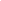 NOMBRES Y APELLIDOS DEL ESTUDIANTE:NOMBRES Y APELLIDOS DEL ESTUDIANTE:NOMBRES Y APELLIDOS DEL ESTUDIANTE:NOMBRES Y APELLIDOS DEL ESTUDIANTE:NOMBRES Y APELLIDOS DEL ESTUDIANTE:NOMBRES Y APELLIDOS DEL ESTUDIANTE:NOMBRES Y APELLIDOS DEL ESTUDIANTE:NOMBRES Y APELLIDOS DEL ESTUDIANTE:SEDE:SEDE:SEDE:SEDE:SEDE:TIPO ESTUDIANTE: NUEVO   (      )  ANTIGUO  (      )  REPITENTE (     )TIPO ESTUDIANTE: NUEVO   (      )  ANTIGUO  (      )  REPITENTE (     )TIPO ESTUDIANTE: NUEVO   (      )  ANTIGUO  (      )  REPITENTE (     )GRADO:GRADO:SISBEN (     )     EPS (      )SISBEN (     )     EPS (      )SISBEN (     )     EPS (      )SISBEN (     )     EPS (      )PUNTAJE:PUNTAJE:PUNTAJE:RH:FECHA NACIMIENTO:  DÍA:  (       )   MES: (       )   AÑO: (           )FECHA NACIMIENTO:  DÍA:  (       )   MES: (       )   AÑO: (           )MUNICIPIO:MUNICIPIO:MUNICIPIO:MUNICIPIO:MUNICIPIO:MUNICIPIO:DEPTO.:DEPTO.:DEPTO.:DEPTO.:DEPTO.:DOC IDENTIDAD TIPO: CC (      )  TI: (      )  RC: (     )  NUIP: (     )DOC IDENTIDAD TIPO: CC (      )  TI: (      )  RC: (     )  NUIP: (     )NºNºNºNºNºEXPEDIDO EN:EXPEDIDO EN:EXPEDIDO EN:EXPEDIDO EN:EDAD:EDAD:DIRECCIÓN DE RESIDENCIA:DIRECCIÓN DE RESIDENCIA:DIRECCIÓN DE RESIDENCIA:DIRECCIÓN DE RESIDENCIA:DIRECCIÓN DE RESIDENCIA:DIRECCIÓN DE RESIDENCIA:DIRECCIÓN DE RESIDENCIA:BARRIO:BARRIO:BARRIO:BARRIO:ESTRATO:ESTRATO:VIVE CON:  PADRE,MADRE Y HERMANOS:  (      )  PADRES SUSTITUTOS:  (      )  ABUELOS: (      )  OTROS: (      )   PARENTESCO:VIVE CON:  PADRE,MADRE Y HERMANOS:  (      )  PADRES SUSTITUTOS:  (      )  ABUELOS: (      )  OTROS: (      )   PARENTESCO:VIVE CON:  PADRE,MADRE Y HERMANOS:  (      )  PADRES SUSTITUTOS:  (      )  ABUELOS: (      )  OTROS: (      )   PARENTESCO:VIVE CON:  PADRE,MADRE Y HERMANOS:  (      )  PADRES SUSTITUTOS:  (      )  ABUELOS: (      )  OTROS: (      )   PARENTESCO:VIVE CON:  PADRE,MADRE Y HERMANOS:  (      )  PADRES SUSTITUTOS:  (      )  ABUELOS: (      )  OTROS: (      )   PARENTESCO:VIVE CON:  PADRE,MADRE Y HERMANOS:  (      )  PADRES SUSTITUTOS:  (      )  ABUELOS: (      )  OTROS: (      )   PARENTESCO:VIVE CON:  PADRE,MADRE Y HERMANOS:  (      )  PADRES SUSTITUTOS:  (      )  ABUELOS: (      )  OTROS: (      )   PARENTESCO:VIVE CON:  PADRE,MADRE Y HERMANOS:  (      )  PADRES SUSTITUTOS:  (      )  ABUELOS: (      )  OTROS: (      )   PARENTESCO:VIVE CON:  PADRE,MADRE Y HERMANOS:  (      )  PADRES SUSTITUTOS:  (      )  ABUELOS: (      )  OTROS: (      )   PARENTESCO:VIVE CON:  PADRE,MADRE Y HERMANOS:  (      )  PADRES SUSTITUTOS:  (      )  ABUELOS: (      )  OTROS: (      )   PARENTESCO:VIVE CON:  PADRE,MADRE Y HERMANOS:  (      )  PADRES SUSTITUTOS:  (      )  ABUELOS: (      )  OTROS: (      )   PARENTESCO:VIVE CON:  PADRE,MADRE Y HERMANOS:  (      )  PADRES SUSTITUTOS:  (      )  ABUELOS: (      )  OTROS: (      )   PARENTESCO:VIVE CON:  PADRE,MADRE Y HERMANOS:  (      )  PADRES SUSTITUTOS:  (      )  ABUELOS: (      )  OTROS: (      )   PARENTESCO:TEL FIJO:TEL CELULAR:CORREO ELECTRÒNICO:CORREO ELECTRÒNICO:CORREO ELECTRÒNICO:CORREO ELECTRÒNICO:CORREO ELECTRÒNICO:CORREO ELECTRÒNICO:CORREO ELECTRÒNICO:CORREO ELECTRÒNICO:CORREO ELECTRÒNICO:CORREO ELECTRÒNICO:CORREO ELECTRÒNICO:INSTITUCIÓN EDUCATIVA DONDE ESTUDIÓ EL AÑO ANTERIORINSTITUCIÓN EDUCATIVA DONDE ESTUDIÓ EL AÑO ANTERIORINSTITUCIÓN EDUCATIVA DONDE ESTUDIÓ EL AÑO ANTERIORINSTITUCIÓN EDUCATIVA DONDE ESTUDIÓ EL AÑO ANTERIORGRADO CURSADOGRADO CURSADOMUNICIPIOMUNICIPIOMUNICIPIOMUNICIPIODEPARTAMENTODEPARTAMENTODEPARTAMENTOSITUACIÒN SOCIALSINOOBSERVACIONESOBSERVACIONESOBSERVACIONESOBSERVACIONESESTÁ EN SITUACIÓN DE DESPLAZAMIENTOCÓDIGO:CÓDIGO:CÓDIGO:CÓDIGO:PERTENECE AL PROGRAMA DE FAMILIAS EN ACCIÓNDESDE QUE AÑO:DESDE QUE AÑO:DESDE QUE AÑO:DESDE QUE AÑO:DESEA PERTENECER AL PROGRAMA DE RESTAURANTE ESCOLARVASO DE LECHE DESAYUNO PREPARADOHIJO DE PADRES DESMOVILIZADOSFECHA DESMOVILIZACIÓN:FECHA DESMOVILIZACIÓN:FECHA DESMOVILIZACIÓN:FECHA DESMOVILIZACIÓN:TIENE ALGUNA DISCAPACIDAD FÍSICA O COGNITIVA¿CUAL?:¿CUAL?:¿CUAL?:¿CUAL?:PERTENECE A ALGÚN CABILDO INDIGENA¿CUAL?:¿CUAL?:¿CUAL?:¿CUAL?:ES AFRODESCENDIENTEHIJO DE MADRE O PADRE CABEZA DE FAMILIAESTÁ RECIBIENDO AYUDA PSICOLÓGICA  Y/O  PSIQUIÁTRICA¿DONDE?:¿DONDE?:¿DONDE?:¿DONDE?:SUFRE DE ALGUNA ENFERMEDAD ¿CUAL?:¿CUAL?:¿CUAL?:¿CUAL?:REALIZA ALGUNA ACTIVIDAD EXTRAESCOLAR¿CUAL?:¿CUAL?:¿CUAL?:¿CUAL?:DESEA CONTINUAR SUS ESTUDIOS EN LA I.E.K EL PRÓXIMO AÑO¿POR QUÉ?:¿POR QUÉ?:¿POR QUÉ?:¿POR QUÉ?:DATOSMADREPADREACUDIENTENOMBRESAPELLIDOSDIRECCIÓNTELÉFONO FIJOTELÉFONO CELULAROCUPACIÓNGRADO ESCOLARIDADDOCUMENTO IDENTIDADNOMBRES Y APELLIDOSSEXOEDADGRADO ESCOLARIDAD (Marque con x)GRADO ESCOLARIDAD (Marque con x)GRADO ESCOLARIDAD (Marque con x)GRADO ESCOLARIDAD (Marque con x)OCUPACIÓNTERMINÓ 11 EN LA IEKTERMINÓ 11 EN LA IEKTERMINÓ 11 EN LA IEKNOMBRES Y APELLIDOSSEXOEDADUNIVETECNÓLOGOTECNICBACHOCUPACIÓNSINOAÑONOMBRES Y APELLIDOSGRADOSEXOEDADSEDESu Padre, Madre o Acudiente autorizan a la institución para publicar fotos y/o videos de su hijo en las redes sociales de la institución (Facebook), página web,  ú otros medios de comunicación con fines pedagógicos e institucionales  SI _____ NO _____                NOMBRES Y APELLIDOS DE LA PERSONA QUE AUTORIZA__________________________________________________________ CC. ________________________________ FIRMA:_____________________________________ TEL:____________________NOTA:    Los estudiantes nuevos deben anexar copia de la ficha de seguimiento actualizada,  calificaciones de los períodos cursados en el último año y fotocopia del documento de identidad.  La entrega de este formulario no le garantiza la asignación del cupo, ya que es solo un requisito de admisión.   